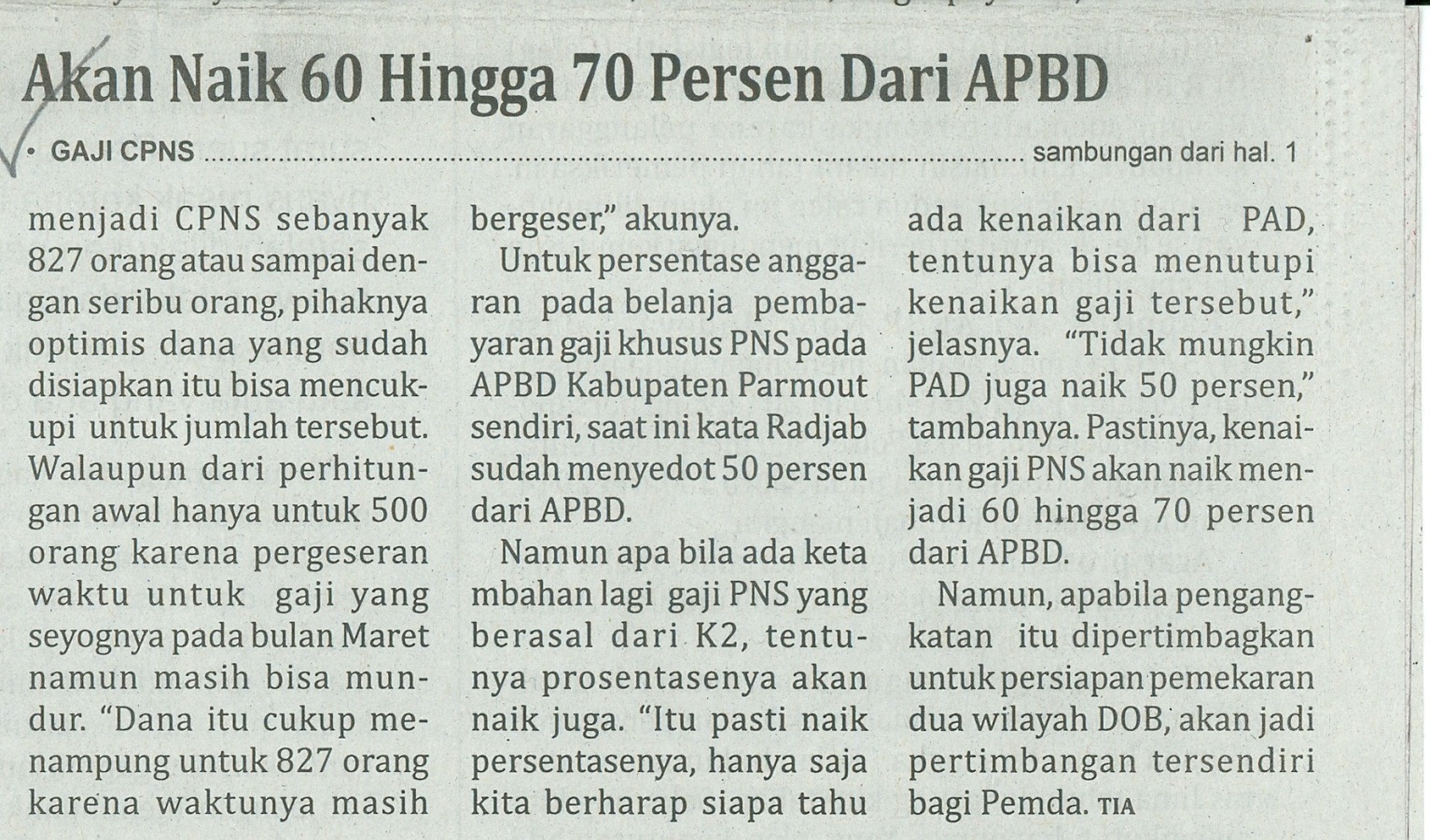 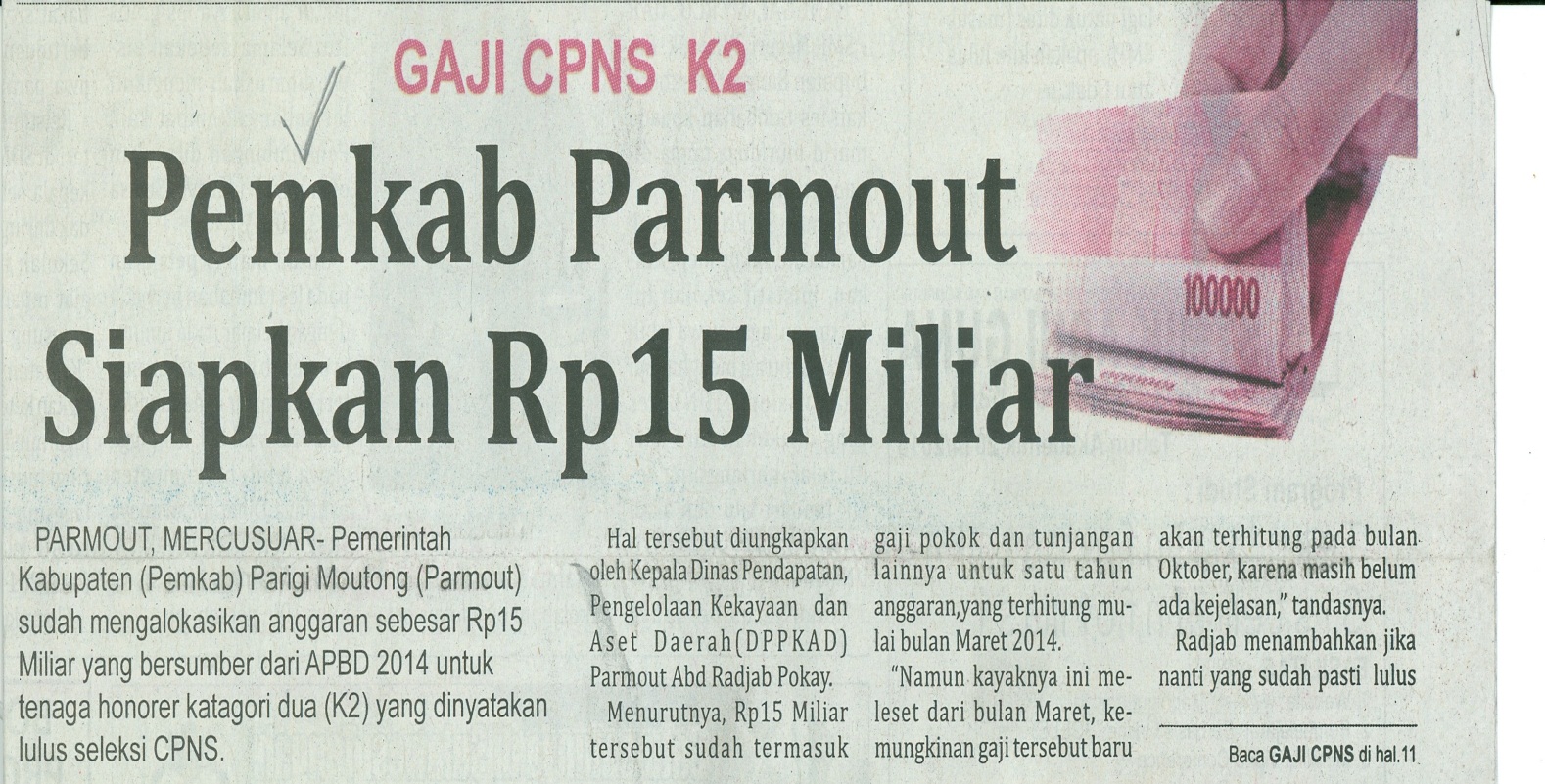 Harian    	:MercusuarKasubaudSulteng IIHari, tanggal:Rabu, 05 Maret 2014KasubaudSulteng IIKeterangan:Halaman 01  Kolom 04-07 ; Hal. 11 Kol. 7-9KasubaudSulteng IIEntitas:Kabupaten Parigi MoutongKasubaudSulteng II